   Comprendre et raconter des textes narratifs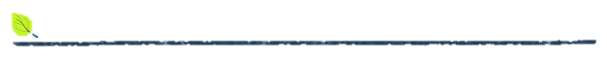 PrésentationCe scénario pédagogique est adapté des recherches sur la compréhension menées par Sylvie Cèbe et Roland Goigoux, et notamment leurs publications de 2017 concernant la grande section et le CP. Il s’agit des opus de Narramus, qui est un « outil didactique » dont les objectifs sont de permettre aux élèves de comprendre les récits écrits et de savoir raconter une histoire étudiée en classe. Pour se faire, quatre compétences seront particulièrement travaillées : Les compétences narratives en réception Les compétences narratives en production Les compétences lexicales et syntaxiques  Les compétences inférentielles Ce dispositif s’appuie sur l’association du travail conjoint de chercheurs et d’enseignants. En effet, les savoirs de nombreuses recherches ont constitué un apport scientifique. Les enseignants-concepteurs ont testé le dispositif dans leur classe. Ce dispositif est proposé tout prêt à partir de différents albums. Nous en proposons ici une lecture décontextualisée, afin qu’il puisse être abordé avec les supports de la classe.  Les compétences viséesProgrammes du cycle 2 : Durant ce cycle, un apprentissage explicite du français est organisé à raison de plusieurs séances chaque jour. Comme en maternelle, l'oral, travaillé dans une grande variété de situations scolaires, fait l'objet de séances d'enseignement spécifiques.Les démarches et stratégies permettant la compréhension des textes sont enseignées explicitement. Deux éléments sont particulièrement importants pour permettre aux élèves de progresser : la répétition, la régularité, voire la ritualisation d'activités langagières d'une part, la clarification des objets d'apprentissage et des enjeux cognitifs des tâches afin qu'ils se représentent ce qui est attendu d'eux d'autre part.Les compétences acquises en matière de langage oral, en expression et en compréhension, sont essentielles pour mieux maitriser l'écrit ; de même, la maitrise progressive des usages de la langue écrite favorise l'accès à un oral plus formel et mieux structuré. Attendus de fin de cycleLangage oral : » Conserver une attention soutenue lors de situations d’écoute ou d’interactions et manifester, si besoin et à bon escient, son incompréhension.» Dans les différentes situations de communication, produire des énoncés clairs en tenant compte de l’objet du propos et des interlocuteurs.» Pratiquer avec efficacité les formes de discours attendues – notamment, raconter, décrire, expliquer – dans des situations où les attentes sont explicites ; en particulier raconter seul un récit étudié en classe.Lecture et compréhension de l’écrit : » Lire et comprendre des textes adaptés à la maturité et à la culture scolaire des élèves.Compétences travailléesComprendre et s'exprimer à l'oral : » Écouter pour comprendre des messages oraux ou des textes lus par un adulte.» Dire pour être entendu et compris.» Participer à des échanges dans des situations diversifiées.» Adopter une distance critique par rapport au langage produit.Comprendre un texte (lien avec l’écriture) »  Mise en œuvre (guidée puis autonome) d’une démarche pour découvrir et comprendre un texte (parcourir le texte de manière rigoureuse et ordonnée ; identifier les informations  clés et relier ces informations ; identifier les liens logiques et chronologiques ; mettre en relation avec ses propres connaissances ; affronter des mots inconnus ; formuler des hypothèses...).  »  Mobilisation des expériences antérieures de lecture et des connaissances qui en sont issues (sur des univers, des personnages-types, des scripts...).  »  Mobilisation de connaissances lexicales et de connaissances portant sur l’univers évoqué par les textes.  Contrôler sa compréhension »  Justifications possibles de son interprétation ou de ses réponses ; appui sur le texte et sur les autres connaissances mobilisées.  »  Repérage de ses difficultés ; tentatives pour les expliquer.  »  Maintien d’une attitude active et réflexive : vigilance relative à l’objectif (compréhension, buts de la lecture) ; demande d’aide ; mise en œuvre de stratégies pour résoudre ses difficultés...  Étendre ses connaissances lexicales, mémoriser et réutiliser des mots nouvellement appris (lien avec l’expression orale et écrite) » Définition d’un mot ; compréhension d’un article de dictionnaire.  Le dispositif  L’appropriation de l’histoire se fait sur plusieurs séances qui découpent le récit en plusieurs épisodes.Préalables : - découper le texte en épisodes courts et signifiants - sélectionner le vocabulaire susceptible de poser problème et préparer une présentation (support photo, animation ou vidéo…)- choisir un mode de représentation (marottes, maquette…)Déroulement : 5' : Dévolution de la tâche - Donner la consigne de compréhension, si possible en lien avec la vie de la classe, d’autres lectures ou d’autres moments de compréhension. Les élèves doivent savoir que l’écoute d’une histoire n’est pas un processus passif. 10 ‘ : Présentation du lexiqueIl existe une corrélation entre la quantité de lexique dont dispose l’enfant et la qualité de la compréhension.Toutes les séances commencent par une phase d’enseignement du vocabulaire. Les mots ou expressions sont expliquées. Il s’agit de définir explicitement le vocabulaire avant la lecture de l’épisode, grâce aux supports préparés, avec plusieurs représentations du même mot. Il faut proposer des multiplies liens sémantiques. Lors de la lecture de nouveaux épisodes d’un même récit, on peut réviser, mémoriser et réutiliser le lexique des épisodes précédents. Il est important de garder des traces des apprentissages lexicaux : affichage, boîte de cartes des mots…, puis d’intégrer les expressions et les mots nouveaux dans d’autres activités de la classe.Les élèves savent qu’ils doivent « apprendre à mettre les mots en mémoire », en les prononçant à haute voix, en utilisant par exemple la « dictée motrice » pour associer le mot à un geste le représentant.15 ‘ : Construction d’une représentation mentale verbalisable Il s’agit de travailler les compétences narratives en réception. Dissocier la présentation du texte de celle de l’illustrationL’enseignant lit un épisode. Le texte est lu indépendamment de son illustration. Les élèves ont une tâche à l‘écoute et doivent « transformer, dans leur tête, les mots du texte en dessin animé. »Lire puis raconterL’enseignant raconte l’épisode sans garder le livre dans les mains. Le but est d’« enrichir la qualité de compréhension » et de permettre aux élèves de différencier les caractéristiques de la langue écrite « immuable » (celle qui est lue) de la langue orale (celle qui est racontée).Pour se faire, l’enseignant devra : reformuler avec un lexique adapté à la compréhension des élèvesrendre l’implicite explicitefaire des pauses aux moments clésthéâtraliser en  bruitant, mimant, jouant sur les intonations et les voix pour aider à l’identification des différents personnagesTravailler sur l’enchainement des évènementsL’enseignant amène les élèves à faire des liens entre les évènements du récit, à trouver des critères chronologiques et logiques… pour mieux les mémoriser. d. Travailler sur les inférencesIl est très important pour les élèves d’apprendre à s’interroger sur les états mentaux des personnages : on peut leur demander de se mettre à la place d’un personnage et d’imaginer ce qu’il pense, ressent, croit…10 ‘ : Rappel de récitIl s’agit cette fois de travailler les compétences narratives en production, et de développer ainsi la maîtrise du langage d’évocation. « L’activité de rappel de récit finalise la tâche d’écoute de la lecture oralisée ». Les élèves apprennent à « organiser les informations et planifier le discours, soigner la mise en mots assurer la cohérence textuelle, […] ne pas oublier de relater des informations essentielles ».Demander à un seul élève de raconterA la fin de chaque séquence, un élève racontera l’épisode sans être interrompu. La classe validera, complètera, corrigera. Puis un autre élève racontera toute l’histoire depuis le début.  Les  illustrations de l’histoire seront affichées après le récit pour éviter que l’élève ne décrive l’image.Varier les supports : maquette, figurines, théâtre« L’implication du corps dans la mise en scène améliore la qualité de la compréhension. »Les différents matériels, maquette, figurines, masques … permettront aux élèves cette implication. Ils seront invités à jouer les épisodes.5’ : BilanFaire rappeler ce qui a été appris, ce jour et depuis le début de l’histoire. Mise en mémoire de l’histoire pour la prochaine séance. 